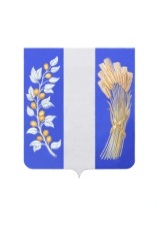 АДМИНИСТРАЦИЯ МУНИЦИПАЛЬНОГО ОБРАЗОВАНИЯ «БИЧУРСКИЙ РАЙОН» РЕСПУБЛИКИ БУРЯТИЯБУРЯАД УЛАСАЙ «БЭШҮҮРЭЙ АЙМАГ» ГЭҺЭН НЮТАГАЙ ЗАСАГАЙ БАЙГУУЛАМЖЫН ЗАХИРГААНПОСТАНОВЛЕНИЕ«25» октября 2023 г.                                                                                       № 692с. БичураО внесении изменений в постановление Муниципального казенного учреждения Администрация муниципального образования «Бичурский район» Республики Бурятия от 16.12.2021 № 655 «Об утверждении муниципальной программы муниципального образования «Бичурский район» «Развитие физической культуры, спорта и формирование здорового образа жизни населения Бичурского района»В соответствии со статьей 179 Бюджетного кодекса Российской Федерации, решениями Совета депутатов муниципального образования «Бичурский район» Республики Бурятия от  20.10.2023 № 11 «О внесении изменений в решение Совета депутатов муниципального образования «Бичурский район» «О бюджете на 2023 год и плановый период 2024 и 2025 годов», от 28.12.2022 № 473 «О бюджете муниципального образования «Бичурский район» на 2023 год и плановый период 2024 и 2025 годов» постановлением Муниципального казенного учреждения Администрация муниципального образования «Бичурский район» Республики Бурятия от 10.04.2017 № 12 «Об утверждении Порядка разработки, реализации и оценки эффективности муниципальных программ муниципального образования «Бичурский район», Уставом муниципального образования «Бичурский район» Администрация МО «Бичурский район» РБ постановляет:Утвердить прилагаемые изменения, которые вносятся в постановление Муниципального казенного учреждения Администрация муниципального образования «Бичурский район» Республики Бурятия от 16.12.2021 № 655 «Об утверждении муниципальной программы муниципального образования «Бичурский район «Развитие физической культуры, спорта и формирование здорового образа жизни населения Бичурского района» (в ред. от 04.04.2022 № 141, от 29.09.2023 № 622). 2. Опубликовать (обнародовать) настоящее постановление в районной газете «Бичурский хлебороб», на информационных стендах Администрации МО «Бичурский район» РБ и разместить на официальном сайте муниципального образования «Бичурский район» в сети Интернет. 3. Настоящее постановление вступает в силу со дня его официального опубликования (обнародования).4.  Контроль за исполнением настоящего постановления возложить на первого заместителя руководителя Администрации МО «Бичурский район» РБ по социальным вопросам М.Б. Бадмаеву. Глава МО «Бичурский район» РБ                                                                В.В.  Смолин Проект представлен отделом по физической культуре, спорту и молодежной политике исп. Бубеева Б.Н., тел.: +79644091932 (доб. 217)УТВЕРЖДЕНЫпостановлением Администрации МО «Бичурский район» РБот «25» октября 2023 г. № 692ИЗМЕНЕНИЯкоторые вносятся в постановление Администрация МО «Бичурский район» РБ от 16.12.2021 № 655 «Об утверждении муниципальной программы муниципального образования «Бичурский район» «Развитие физической культуры, спорта и формирование здорового образа жизни населения Бичурского района»(в ред. от 04.04.2022 № 141, от 29.09.2023 №622)1.	 Приложение к постановлению МКУ Администрация МО «Бичурский район» РБ от 13.12.2021 № 655 «Об утверждении муниципальной программы муниципального образования «Бичурский район» «Развитие физической культуры, спорта и формирование здорового образа жизни населения Бичурского района» (в ред. от 04.04.2022 № 141, от 29.09.2023 №622) изложить в следующей редакции:«Приложение  к постановлению МКУ Администрация МО «Бичурский район» РБ от «16» декабря 2021 г. № 655МУНИЦИПАЛЬНАЯ ПРОГРАММА«Развитие физической культуры, спорта и формирование здорового образа жизни населения Бичурского района»  ПАСПОРТ МУНИЦИПАЛЬНОЙ ПРОГРАММЫ*справочно, подлежит корректировкеХарактеристика текущего состояния, основные проблемы, анализ основных показателей ПрограммыВ Бичурском районе, как и в России в целом, остро стоит проблема состояния здоровья населения, увеличения количества людей, злоупотребляющих алкоголем и пристрастившихся к курению. К основным причинам, негативно влияющим на состояние здоровья, следует отнести снижение уровня жизни, условий труда, отдыха, состояния окружающей среды, качества и структуры питания, увеличения чрезмерных стрессовых нагрузок.Общая ситуация в сфере физической культуры и спорта в Бичурском районе характеризуется:- низким уровнем развития материально-технической базы физической культуры и спорта;- снижением активности занимающихся физической культурой и спортом на предприятиях, в организациях и учреждениях;- недостаточным обеспечением предприятий и учреждений района внештатными специалистами по физической культуре и спорту, работающих в трудовых коллективах;- отсутствием эффективной правовой и нормативной базы физической культуры и спорта, направленной на коренное улучшение и повышение эффективности физической культуры и спорта в решении муниципальных проблем и реализации государственной политики в области физической культуры и спорта;- низким уровнем физкультурно-оздоровительных и спортивных услуг различным категориям групп населения исходя из интересов и возможностей;- недостаточным количеством необходимого спортивного инвентаря, спортивного оборудования на спортивных объектах для занятий массовой физической культурой; - нехватка квалифицированных специалистов.Указанные проблемы, препятствующие эффективному развитию физической культуры в Бичурском районе, имеют некоторые особенности и возникли в совокупности с рядом причин.По данным статистического отчета 1-ФК в Бичурском районе в 2022 году  имеется 48 спортивных сооружений, в том числе 3 стадиона, 18 спортивных залов, 23 плоскостных спортивных сооружений, 4 катка (сезонных).По результатам расчета уровень обеспеченности населения района спортивными сооружениями составляет 54% от нормативных потребностей.Анализ физкультурной, спортивной работы показывает, что наиболее востребованными видами спорта являются: хоккей, футбол, мини-футбол, баскетбол, волейбол, оздоровительный бег, ходьба, лыжный спорт. Наиболее востребованными объектами физической культуры и спорта являются сооружения, отвечающие современным требованиям, и многофункциональные спортивные залы образовательных учреждений, находящиеся на первых этажах и в шаговой доступности. Для развития инфраструктуры физической культуры и спорта необходимо:- осуществлять резервирование земельных участков под строительство спортивных сооружений;- строить многофункциональные спортивные сооружения для массовых занятий физической культурой и спортом, а также специализированные залы для спортивных школ, комплексные спортивные площадки с синтетическим покрытием, позволяющим использовать их круглогодично;- реконструировать имеющиеся спортивные площадки.Решение проблем, связанных с развитием материально-технической базы учреждений физической культуры и спорта, позволит повысить уровень доступности спортивных сооружений для населения, в том числе для лиц с ограниченными возможностями здоровья.Проблема вовлеченности жителей района в активные занятия физической культурой и спортом на сегодняшний день является наиболее актуальной.Все спортивные объекты технически не оборудованы для проведения массовых физкультурных мероприятий.Физкультурные мероприятия являются одним из основных направлений по вовлечению населения в систематические занятия физической культурой и спортом, формированию здорового образа жизни.В 2022 году в районе доля населения, регулярно занимающегося физической культурой и спортом, составила 52,3%.      В настоящее время в районе сложилась система организации физкультурно-оздоровительной работы с населением по месту жительства, ее основой является работа на дворовых спортивных площадках и на площадках образовательных учреждений, находящихся в шаговой доступности. Работу в данном направлении проводят инструкторы по физической культуре по месту жительства. Данная работа позволяет организовать свободное время населения, культурой и спортом, популяризировать физическую культуру, формировать здоровый образ жизни.Для осуществления физкультурно-оздоровительной работы с населением по месту жительства в 2022 году предусмотрено 4,5 ставки инструктора по физической культуре. Имеющееся количество ставок инструкторов в настоящее время является недостаточным и с учетом отдаленности сел не позволяет охватить всех жителей района, из расчета 1 инструктор на 5 тыс. человек.С другой стороны, негативно отражается на качестве проводимых физкультурных мероприятий недостаток спортивного инвентаря и оборудования. Обеспеченность инвентарем составляет 25 - 30% от потребности, отсутствуют средства наглядной агитации по физической культуре и спорту, фонд поощрительных призов. Работа над решением проблем, связанных с вовлечением населения в физкультурные, спортивные мероприятия, в том числе по месту жительства, позволит значительно увеличить охват населения района занятиями физической культурой и спортом.Из анализа участия населения в физкультурных, спортивных мероприятиях можно сделать вывод о том, что наиболее посещаемыми являются: районные спортивно-массовые и оздоровительные мероприятия, районные этапы Всероссийских массовых соревнования «Лыжня России», «Кросс нации», спартакиады трудовых коллективов и др.Одной из негативных особенностей отрасли «Физическая культура и спорт» в районе является «старение» тренерско-преподавательских кадров, их недостаточный уровень квалификации и низкая мотивация к использованию современных подходов в работе.В 2022 году средняя заработная плата тренера-преподавателя составила 20 тыс. руб. На низком уровне находится приток молодых специалистов в ряды тренеров-преподавателей. Причинами такой тенденции являются отсутствие социального жилья для молодых специалистов, их низкая заработная плата.Необходимо системное проведение мероприятий, направленных на качественное развитие кадрового состава физической культуры и спорта, формирование современной системы подготовки спортсменов, в том числе работы с талантливыми спортсменами, увеличение и закрепление квалифицированных кадров в муниципальных учреждениях сферы физической культуры и спорта, что в свою очередь приведет к выполнению индикативных показателей Программы.Приоритетным направлением деятельности Администрации МО «Бичурский район» РБ является создание и поддержка развитой социальной сферы, которая зависит не только от достаточного финансирования мероприятий, направленных на оказание услуг населению, но и от тех людей, которые, работая в муниципальных бюджетных организациях, оказывают данные услуги.Недостаток квалифицированных специалистов и увеличение количества работающих специалистов предпенсионного и пенсионного возраста - это те актуальные проблемы, которые необходимо решить, чтобы вывести социальную сферу Бичурского района на более высокий, отвечающий современным требованиям уровень.Таким образом, необходима реализация мероприятий по развитию инфраструктуры физической культуры и спорта, дальнейшее расширение возможностей для систематических занятий населения физической культурой и спортом, созданию условий для активного развития спорта в районе.2. Основные цели и задачи ПрограммыРешение вопросов формирования здорового образа жизни и укрепления здоровья граждан, повышение уровня физической подготовленности во всех социально-демографических группах населения, развитие спорта и спортивно-оздоровительного туризма требует программной проработки.Позитивные изменения в сложившейся ситуации возможны, при условии внедрения и поэтапной реализации предлагаемой муниципальной Программы «Развитие физической культуры, спорта и формирование здорового образа жизни населения Бичурского района на 2015-2017 года и на период до 2024 года», основанной на принципах целостности и системности.К разработке Программы привлекались представители ведомственных организаций и образовательных учреждений. В эту группу также входили органы местного самоуправления Муниципального образования «Бичурский район», лидеры общественных спортивных организаций.Программой предусмотрено взаимодействие с Министерством спорта и молодежной политики Республики Бурятия, с органами исполнительной власти Республики Бурятия, с органами местного самоуправления муниципальных образований, сельских поселений, детскими и молодежными общественными объединениями, спортивными и туристскими федерациями, союзами, ассоциациями, а также иными организациями и заинтересованными лицами.Целью Программы является комплексное решение проблем развития физической культуры, спорта и спортивно-оздоровительного туризма в Бичурском районе, направленное на создание оптимальных условий для укрепления здоровья населения, популяризация массового и профессионального спорта, приобщение различных групп населения, в первую очередь детей, к систематическим занятиям физической культурой, спортом.В процессе достижения цели Программы планируется решение следующих задач:- развитие и укрепление материально-технической базы физической культуры и спорта; строительство, реконструкция и ремонт спортивных объектов;- активизация деятельности, направленной на формирование у населения, особенно у детей, подростков и молодежи, устойчивого интереса к систематическим занятиям физической культурой и спортом;- увеличение количества молодых квалифицированных специалистов сферы физическая культура и спорт и закрепления их на территории Бичурского района путем оказания поддержки молодым специалистам сферы физической культуры и спорта в виде выплаты денежной компенсации за наем (поднаем) жилых помещений согласно Правил выплаты денежной компенсации на наем (поднаем) жилых помещений молодым специалистам сферы физической культуры и спорта, осуществляющим свою деятельность на территории Муниципального образования «Бичурский район» (Приложение №2 к Постановлению «О внесении изменений в Постановление Администрации муниципального образования «Бичурский район» от 24.12.2014 года № 83 «Об утверждении муниципальной программы «Развитие физической культуры, спорта и формирование здорового образа жизни населения Бичурского района на 2015-2017 годы и на период до 2024 года»).3. Целевые индикаторы Программы Ресурсное обеспечение Программы Динамика расходов бюджета МО «Бичурский район» на весь период реализации Муниципальной программы сформирована с учетом положений действующих нормативных правовых актов, утвержденных Администрацией МО «Бичурский район» Советом депутатов МО «Бичурский район».Финансовое обеспечение реализации Муниципальной программы в части расходных обязательств МО «Бичурский район» осуществляется за счет бюджетных ассигнований бюджета МО «Бичурский район». Распределение бюджетных ассигнований на реализацию муниципальной программы утверждается решением совета депутатов МО «Бичурский район» о бюджете на очередной финансовый год и плановый период.Ресурсное обеспечение муниципальной программы за счет всех источников финансирования (тыс. рублей)*справочно, подлежит корректировке *Справочно, подлежит корректировке5.  Правовое регулирование ПрограммыВ условиях формирования новых подходов к системе планирования и контроля реализации планов и основных показателей программы, развития конкурентной среды, внедрения в практику современных технологий по организации и проведению спортивно-массовых и оздоровительных мероприятий, в рамках настоящей программы предлагаются следующие меры муниципального регулирования:1. Развитие и внедрение современных подходов и методов в вопросах организации и проведения спортивно-массовых и оздоровительных мероприятий на территории района.2. Создание благоприятной конкурентной среды и реализация мероприятий по развитию конкуренции:- мероприятия по устранению инфраструктурных и административных барьеров и ограничений (разработка и внедрение стандартов физкультурно-оздоровительных и спортивных услуг, предоставляемых жителям города; проведение открытого аукциона среди рекламных агентств по подготовке и выпуску рекламной продукции, направленной на развитие физической культуры и спорта, пропаганду здорового образа жизни). ПРАВОВОЕ РЕГУЛИРОВАНИЕ6. Сроки реализации Программы        Реализация Муниципальной программы «Развитие физической культуры, спорта и формирование здорового образа жизни населения Бичурского района» планируется в два этапа; 2022-2024-1 этап, 2025-2030- 2 этап.7. Перечень основных мероприятий Программы8. Оценка эффективности Программы      Оценка эффективности реализации муниципальных программ осуществляется в целях контроля за ходом реализации и своевременного принятия мер по повышению эффективности и расходования средств на их реализацию.Методика оценки эффективности реализации муниципальных программ (далее - Методика оценки) определяет правила проведения оценки эффективности реализации муниципальных программ.     Оценка эффективности реализации муниципальной программы производится ответственным исполнителем до 1 марта года, следующего за отчетным.     Ответственный исполнитель в соответствии с Методикой оценки определяет оценку эффективности реализации муниципальной программы, подпрограммы, на основании которой определяется качественное значение оценки муниципальной программы, подпрограммы: высокоэффективная, эффективная, низкоэффективная, неэффективная. Методика оценки эффективности муниципальной программы производится с учетом специфики муниципальной программы (исходя из целевой, отраслевой направленности муниципальной программы).     Оценка эффективности реализации муниципальной программы должна проводиться на основе анализа и сопоставления целевых индикаторов муниципальной программы, а также выполнения поставленных целей.    Оценка эффективности реализации муниципальной программы по целям настоящей муниципальной программы определяется по формуле:         Tfi    Ei = --- x 100,%, где:         TNiEi - эффективность реализации i-го целевого индикатора (показателя результатов муниципальной программы (процентов);Tfi - фактический показатель (индикатор), отражающий реализацию i-й цели муниципальной программы;TNi - целевой показатель (индикатор), отражающий реализацию i-й цели, предусмотренный муниципальной программой.      Оценка эффективности реализации муниципальной программы определяется по формуле:         n        SUM Ei        i=1    E = ------: 100, где:          n      E - эффективность реализации муниципальной программы (коэффициентов);n - количество показателей (индикаторов) муниципальной программы.        При достижении значения i-го целевого индикатора ниже 100%, имеющего положительную качественную характеристику выполнения индикатора, коэффициент   эффективности реализации муниципальной программы (Еi) рассчитывается, как разница между базовым процентом (100) и полученным значением, увеличенным на стопроцентное исполнение (100).       При достижении значения i-го целевого индикатора выше 100%, имеющего отрицательную качественную характеристику выполнения индикатора, коэффициент   эффективности реализации муниципальной программы (Еi) рассчитывается, как разница между базовым процентом (100) и полученным   приростом базового значения.      По итогам проведения оценки эффективности реализации муниципальной программы дается качественная оценка эффективности реализации муниципальной программы:Качественная оценка эффективности реализации муниципальной программы (подпрограммы)».Наименование  Муниципальной программы      «Развитие физической культуры, спорта и формирование здорового образа жизни населения Бичурского района                                               «Развитие физической культуры, спорта и формирование здорового образа жизни населения Бичурского района                                               «Развитие физической культуры, спорта и формирование здорового образа жизни населения Бичурского района                                               «Развитие физической культуры, спорта и формирование здорового образа жизни населения Бичурского района                                               «Развитие физической культуры, спорта и формирование здорового образа жизни населения Бичурского района                                               «Развитие физической культуры, спорта и формирование здорового образа жизни населения Бичурского района                                              Ответственный исполнитель муниципальной программыОтдел по физической культуре, спорту и молодежной политике Администрации МО «Бичурский район» РБ.Отдел по физической культуре, спорту и молодежной политике Администрации МО «Бичурский район» РБ.Отдел по физической культуре, спорту и молодежной политике Администрации МО «Бичурский район» РБ.Отдел по физической культуре, спорту и молодежной политике Администрации МО «Бичурский район» РБ.Отдел по физической культуре, спорту и молодежной политике Администрации МО «Бичурский район» РБ.Отдел по физической культуре, спорту и молодежной политике Администрации МО «Бичурский район» РБ.Соисполнители муниципальной программы МУ Районное Управление образованием МО «Бичурский район», сектор землепользования, сектор имущественных отношений Администрации МО «Бичурский район», Управление культуры МО «Бичурский район», администрации МО – СП по согласованию, Финансовое управление Администрации МО «Бичурский район»МУ Районное Управление образованием МО «Бичурский район», сектор землепользования, сектор имущественных отношений Администрации МО «Бичурский район», Управление культуры МО «Бичурский район», администрации МО – СП по согласованию, Финансовое управление Администрации МО «Бичурский район»МУ Районное Управление образованием МО «Бичурский район», сектор землепользования, сектор имущественных отношений Администрации МО «Бичурский район», Управление культуры МО «Бичурский район», администрации МО – СП по согласованию, Финансовое управление Администрации МО «Бичурский район»МУ Районное Управление образованием МО «Бичурский район», сектор землепользования, сектор имущественных отношений Администрации МО «Бичурский район», Управление культуры МО «Бичурский район», администрации МО – СП по согласованию, Финансовое управление Администрации МО «Бичурский район»МУ Районное Управление образованием МО «Бичурский район», сектор землепользования, сектор имущественных отношений Администрации МО «Бичурский район», Управление культуры МО «Бичурский район», администрации МО – СП по согласованию, Финансовое управление Администрации МО «Бичурский район»МУ Районное Управление образованием МО «Бичурский район», сектор землепользования, сектор имущественных отношений Администрации МО «Бичурский район», Управление культуры МО «Бичурский район», администрации МО – СП по согласованию, Финансовое управление Администрации МО «Бичурский район»Цель и задачи муниципальной программыЦель: создание условий для развития физической культуры и спорта, приобщение различных групп населения, в первую очередь детей, к систематическим занятиям физической культурой, спортом на территории Бичурского района.Задачи: развитие и укрепление материально-технической базы физической культуры и спорта: строительство, реконструкция и ремонт спортивных объектов; активизация деятельности, направленной на формирование у населения, особенно у детей, подростков и молодежи, устойчивого интереса к систематическим занятиям физической   культурой и спортом;увеличение количества молодых квалифицированных специалистов сферы физическая культура и спорт и закрепление их на территории Бичурского районаЦель: создание условий для развития физической культуры и спорта, приобщение различных групп населения, в первую очередь детей, к систематическим занятиям физической культурой, спортом на территории Бичурского района.Задачи: развитие и укрепление материально-технической базы физической культуры и спорта: строительство, реконструкция и ремонт спортивных объектов; активизация деятельности, направленной на формирование у населения, особенно у детей, подростков и молодежи, устойчивого интереса к систематическим занятиям физической   культурой и спортом;увеличение количества молодых квалифицированных специалистов сферы физическая культура и спорт и закрепление их на территории Бичурского районаЦель: создание условий для развития физической культуры и спорта, приобщение различных групп населения, в первую очередь детей, к систематическим занятиям физической культурой, спортом на территории Бичурского района.Задачи: развитие и укрепление материально-технической базы физической культуры и спорта: строительство, реконструкция и ремонт спортивных объектов; активизация деятельности, направленной на формирование у населения, особенно у детей, подростков и молодежи, устойчивого интереса к систематическим занятиям физической   культурой и спортом;увеличение количества молодых квалифицированных специалистов сферы физическая культура и спорт и закрепление их на территории Бичурского районаЦель: создание условий для развития физической культуры и спорта, приобщение различных групп населения, в первую очередь детей, к систематическим занятиям физической культурой, спортом на территории Бичурского района.Задачи: развитие и укрепление материально-технической базы физической культуры и спорта: строительство, реконструкция и ремонт спортивных объектов; активизация деятельности, направленной на формирование у населения, особенно у детей, подростков и молодежи, устойчивого интереса к систематическим занятиям физической   культурой и спортом;увеличение количества молодых квалифицированных специалистов сферы физическая культура и спорт и закрепление их на территории Бичурского районаЦель: создание условий для развития физической культуры и спорта, приобщение различных групп населения, в первую очередь детей, к систематическим занятиям физической культурой, спортом на территории Бичурского района.Задачи: развитие и укрепление материально-технической базы физической культуры и спорта: строительство, реконструкция и ремонт спортивных объектов; активизация деятельности, направленной на формирование у населения, особенно у детей, подростков и молодежи, устойчивого интереса к систематическим занятиям физической   культурой и спортом;увеличение количества молодых квалифицированных специалистов сферы физическая культура и спорт и закрепление их на территории Бичурского районаЦель: создание условий для развития физической культуры и спорта, приобщение различных групп населения, в первую очередь детей, к систематическим занятиям физической культурой, спортом на территории Бичурского района.Задачи: развитие и укрепление материально-технической базы физической культуры и спорта: строительство, реконструкция и ремонт спортивных объектов; активизация деятельности, направленной на формирование у населения, особенно у детей, подростков и молодежи, устойчивого интереса к систематическим занятиям физической   культурой и спортом;увеличение количества молодых квалифицированных специалистов сферы физическая культура и спорт и закрепление их на территории Бичурского районаЦелевые индикаторы муниципальной программыУдельный вес населения, занимающегося физической культурой и спортом;Обеспеченность спортивными сооружениямиЧисленность занятых в сфере спорта;Доля граждан Бичурского района, выполнивших нормативы ВФСК «ГТО», в общей численности населения, принявшего участие в сдаче норм ВФСК «ГТО»;Количество молодых специалистов сферы физической культуры и спорта, получивших поддержку в виде денежной компенсации за наем (поднаем) жилых помещений Удельный вес населения, занимающегося физической культурой и спортом;Обеспеченность спортивными сооружениямиЧисленность занятых в сфере спорта;Доля граждан Бичурского района, выполнивших нормативы ВФСК «ГТО», в общей численности населения, принявшего участие в сдаче норм ВФСК «ГТО»;Количество молодых специалистов сферы физической культуры и спорта, получивших поддержку в виде денежной компенсации за наем (поднаем) жилых помещений Удельный вес населения, занимающегося физической культурой и спортом;Обеспеченность спортивными сооружениямиЧисленность занятых в сфере спорта;Доля граждан Бичурского района, выполнивших нормативы ВФСК «ГТО», в общей численности населения, принявшего участие в сдаче норм ВФСК «ГТО»;Количество молодых специалистов сферы физической культуры и спорта, получивших поддержку в виде денежной компенсации за наем (поднаем) жилых помещений Удельный вес населения, занимающегося физической культурой и спортом;Обеспеченность спортивными сооружениямиЧисленность занятых в сфере спорта;Доля граждан Бичурского района, выполнивших нормативы ВФСК «ГТО», в общей численности населения, принявшего участие в сдаче норм ВФСК «ГТО»;Количество молодых специалистов сферы физической культуры и спорта, получивших поддержку в виде денежной компенсации за наем (поднаем) жилых помещений Удельный вес населения, занимающегося физической культурой и спортом;Обеспеченность спортивными сооружениямиЧисленность занятых в сфере спорта;Доля граждан Бичурского района, выполнивших нормативы ВФСК «ГТО», в общей численности населения, принявшего участие в сдаче норм ВФСК «ГТО»;Количество молодых специалистов сферы физической культуры и спорта, получивших поддержку в виде денежной компенсации за наем (поднаем) жилых помещений Удельный вес населения, занимающегося физической культурой и спортом;Обеспеченность спортивными сооружениямиЧисленность занятых в сфере спорта;Доля граждан Бичурского района, выполнивших нормативы ВФСК «ГТО», в общей численности населения, принявшего участие в сдаче норм ВФСК «ГТО»;Количество молодых специалистов сферы физической культуры и спорта, получивших поддержку в виде денежной компенсации за наем (поднаем) жилых помещений Сроки реализации    Программы     2022-2024 гг.-1 этап2025-2030 гг.-2 этап 2022-2024 гг.-1 этап2025-2030 гг.-2 этап 2022-2024 гг.-1 этап2025-2030 гг.-2 этап 2022-2024 гг.-1 этап2025-2030 гг.-2 этап 2022-2024 гг.-1 этап2025-2030 гг.-2 этап 2022-2024 гг.-1 этап2025-2030 гг.-2 этап Объемы бюджетных ассигнованийПрограммы тыс. рублей*.тыс. рублей*.тыс. рублей*.тыс. рублей*.тыс. рублей*.тыс. рублей*.Объемы бюджетных ассигнованийПрограммы ГодыВсегоФБРБМБВИОбъемы бюджетных ассигнованийПрограммы 20222365,770*454,91910,870*Объемы бюджетных ассигнованийПрограммы 202333925,00*21492,212432,80*Объемы бюджетных ассигнованийПрограммы 20242148,3370*492,21656,10*20252148,3370*492,21656,10*20260*0*0*0*0*20270*0*0*0*0*20280*0*0*0*0*20290*0*0*0*0*20300*0*0*0*0*Ожидаемые результаты реализации программыУвеличение доли жителей в возрасте от 3 до 79 лет, систематически занимающихся физической культурой и спортом, до 55,9 %* от общей численности населения Бичурского района.                                     Увеличение обеспеченности спортивными сооружениями до 61 %*.Закрепление квалифицированных кадров в муниципальных учреждениях сферы физической культуры, спорта, по 2 чел. ежегодноУвеличение доли жителей в возрасте от 3 до 79 лет, систематически занимающихся физической культурой и спортом, до 55,9 %* от общей численности населения Бичурского района.                                     Увеличение обеспеченности спортивными сооружениями до 61 %*.Закрепление квалифицированных кадров в муниципальных учреждениях сферы физической культуры, спорта, по 2 чел. ежегодноУвеличение доли жителей в возрасте от 3 до 79 лет, систематически занимающихся физической культурой и спортом, до 55,9 %* от общей численности населения Бичурского района.                                     Увеличение обеспеченности спортивными сооружениями до 61 %*.Закрепление квалифицированных кадров в муниципальных учреждениях сферы физической культуры, спорта, по 2 чел. ежегодноУвеличение доли жителей в возрасте от 3 до 79 лет, систематически занимающихся физической культурой и спортом, до 55,9 %* от общей численности населения Бичурского района.                                     Увеличение обеспеченности спортивными сооружениями до 61 %*.Закрепление квалифицированных кадров в муниципальных учреждениях сферы физической культуры, спорта, по 2 чел. ежегодноУвеличение доли жителей в возрасте от 3 до 79 лет, систематически занимающихся физической культурой и спортом, до 55,9 %* от общей численности населения Бичурского района.                                     Увеличение обеспеченности спортивными сооружениями до 61 %*.Закрепление квалифицированных кадров в муниципальных учреждениях сферы физической культуры, спорта, по 2 чел. ежегодноУвеличение доли жителей в возрасте от 3 до 79 лет, систематически занимающихся физической культурой и спортом, до 55,9 %* от общей численности населения Бичурского района.                                     Увеличение обеспеченности спортивными сооружениями до 61 %*.Закрепление квалифицированных кадров в муниципальных учреждениях сферы физической культуры, спорта, по 2 чел. ежегодно№Наименование цели (задачи)Показатель(индикатор, наименование)Ед. изм.Прогнозный периодПрогнозный периодПрогнозный периодПрогнозный периодПрогнозный периодПрогнозный периодПрогнозный периодПрогнозный периодПрогнозный периодПрогнозный период№Наименование цели (задачи)Показатель(индикатор, наименование)Ед. изм.202220232024202520262027202820292030Муниципальная программа «Развитие физической культуры, спорта и формирование здорового образа жизни населения Бичурского районас 2022 по 2030 гг.»Муниципальная программа «Развитие физической культуры, спорта и формирование здорового образа жизни населения Бичурского районас 2022 по 2030 гг.»Муниципальная программа «Развитие физической культуры, спорта и формирование здорового образа жизни населения Бичурского районас 2022 по 2030 гг.»Муниципальная программа «Развитие физической культуры, спорта и формирование здорового образа жизни населения Бичурского районас 2022 по 2030 гг.»Муниципальная программа «Развитие физической культуры, спорта и формирование здорового образа жизни населения Бичурского районас 2022 по 2030 гг.»Муниципальная программа «Развитие физической культуры, спорта и формирование здорового образа жизни населения Бичурского районас 2022 по 2030 гг.»Муниципальная программа «Развитие физической культуры, спорта и формирование здорового образа жизни населения Бичурского районас 2022 по 2030 гг.»Муниципальная программа «Развитие физической культуры, спорта и формирование здорового образа жизни населения Бичурского районас 2022 по 2030 гг.»Муниципальная программа «Развитие физической культуры, спорта и формирование здорового образа жизни населения Бичурского районас 2022 по 2030 гг.»Муниципальная программа «Развитие физической культуры, спорта и формирование здорового образа жизни населения Бичурского районас 2022 по 2030 гг.»Муниципальная программа «Развитие физической культуры, спорта и формирование здорового образа жизни населения Бичурского районас 2022 по 2030 гг.»Муниципальная программа «Развитие физической культуры, спорта и формирование здорового образа жизни населения Бичурского районас 2022 по 2030 гг.»Муниципальная программа «Развитие физической культуры, спорта и формирование здорового образа жизни населения Бичурского районас 2022 по 2030 гг.»Муниципальная программа «Развитие физической культуры, спорта и формирование здорового образа жизни населения Бичурского районас 2022 по 2030 гг.»Целью муниципальной программы является комплексное     решение     проблем     развития физической     культуры, спорта     и     спортивно-оздоровительного туризма в Бичурском районе, направленное на   создание условии для укрепления здоровья населения, популяризации массового и профессионального и     приобщения    различных    слоев общества    к    систематическим    занятиям    физической культурой и спортом.Задачи:- развитие и укрепление материально-технической базы физической культуры и спорта: строительство, реконструкция и ремонт спортивных объектов; -активизация деятельности, направленной на формирование у населения, особенно у детей, подростков и молодежи, устойчивого интереса к систематическим занятиям физической   культурой и спортом;- увеличить количество молодых квалифицированных специалистов сферы физическая культура и спорт и закрепить их на территории Бичурского районаЦелевой индикатор 1Удельный вес населения, систематически занимающегося физической культурой и спортом %52,355,155,355,455,555,655,755,855,9По данным статистического отчета 1-ФКДз = Чз/Чн x 100, гдеДз – удельный вес занимающихся, Чз -Чз - численность занимающихся физической культурой и спортом в возрасте от 3 до 79 лет, согласно данным федерального статистического наблюдения по форме N 1-ФКЧн - численность населения в возрасте от 3 до 79 лет по данным Федеральной службы государственной статистикиЦелью муниципальной программы является комплексное     решение     проблем     развития физической     культуры, спорта     и     спортивно-оздоровительного туризма в Бичурском районе, направленное на   создание условии для укрепления здоровья населения, популяризации массового и профессионального и     приобщения    различных    слоев общества    к    систематическим    занятиям    физической культурой и спортом.Задачи:- развитие и укрепление материально-технической базы физической культуры и спорта: строительство, реконструкция и ремонт спортивных объектов; -активизация деятельности, направленной на формирование у населения, особенно у детей, подростков и молодежи, устойчивого интереса к систематическим занятиям физической   культурой и спортом;- увеличить количество молодых квалифицированных специалистов сферы физическая культура и спорт и закрепить их на территории Бичурского районаЦелевой индикатор 2Численность занятых в сфере спортаЧел.735354555657585960По данным статистического отчета 1-ФКЦелью муниципальной программы является комплексное     решение     проблем     развития физической     культуры, спорта     и     спортивно-оздоровительного туризма в Бичурском районе, направленное на   создание условии для укрепления здоровья населения, популяризации массового и профессионального и     приобщения    различных    слоев общества    к    систематическим    занятиям    физической культурой и спортом.Задачи:- развитие и укрепление материально-технической базы физической культуры и спорта: строительство, реконструкция и ремонт спортивных объектов; -активизация деятельности, направленной на формирование у населения, особенно у детей, подростков и молодежи, устойчивого интереса к систематическим занятиям физической   культурой и спортом;- увеличить количество молодых квалифицированных специалистов сферы физическая культура и спорт и закрепить их на территории Бичурского районаЦелевой индикатор 3Доля граждан Бичурского района, выполнивших нормативы ВФСК «ГТО», в общей численности населения, принявшего участие в сдаче норм ВФСК «ГТО»:Из них учащихся и студентов %91,685,4928692,586,592,987938793,587,59487,594,5889588,5Двн = Чвн/Чуч x 100Чвн - численность выполнивших нормативы испытаний (тестов), согласно данным федерального статистического наблюденияЧуч - численность населения, принявшего участие в сдаче нормативов испытаний (тестов), согласно данным федерального статистического наблюденияЦелью муниципальной программы является комплексное     решение     проблем     развития физической     культуры, спорта     и     спортивно-оздоровительного туризма в Бичурском районе, направленное на   создание условии для укрепления здоровья населения, популяризации массового и профессионального и     приобщения    различных    слоев общества    к    систематическим    занятиям    физической культурой и спортом.Задачи:- развитие и укрепление материально-технической базы физической культуры и спорта: строительство, реконструкция и ремонт спортивных объектов; -активизация деятельности, направленной на формирование у населения, особенно у детей, подростков и молодежи, устойчивого интереса к систематическим занятиям физической   культурой и спортом;- увеличить количество молодых квалифицированных специалистов сферы физическая культура и спорт и закрепить их на территории Бичурского районаЦелевой индикатор 4Обеспеченность спортивными сооружениями%546161616161616161Уо = ЕПСфакт/ЕПСнорм x 100ЕПСфакт - нормативная единовременная пропускная способность имеющихся спортивных сооружений, согласно данным федерального статистического наблюдения по форме N 1-ФКЕПСнорм - необходимая нормативная единовременная пропускная способность имеющихся спортивных сооружений, рассчитываемая в соответствии с приказом Минспорта России от 25.05.2016 N 586Целевой индикатор 5Количество молодых специалистов сферы физической культуры и спорта, получивших поддержку в виде денежной компенсации за наем (поднаем) жилья в годЧел.0 02222222       Правила выплаты денежной компенсации за наем (поднаем) жилых помещений молодым специалистам, осуществляющим свою трудовую деятельность в сфере физической культуры и спорта на территории муниципального образования «Бичурский район» Целевой индикатор 6Объём платных услугРуб.105,5420420420420420420420420Данные спортивных учреждений ( МАОУ ДО «Детский ФСК» «Планета спорта»)СтатусНаименованиеисточникОценка расходов, тыс. руб.Оценка расходов, тыс. руб.Оценка расходов, тыс. руб.Оценка расходов, тыс. руб.Оценка расходов, тыс. руб.Оценка расходов, тыс. руб.Оценка расходов, тыс. руб.Оценка расходов, тыс. руб.Оценка расходов, тыс. руб.СтатусНаименованиеисточник202220232024202520262027202820292030ПрограммаРазвитие физической культуры, спорта и формирование здорового образа жизни населения Бичурского районавсего2365,7733925,02148,32148,30*0*0*0*0*ПрограммаРазвитие физической культуры, спорта и формирование здорового образа жизни населения Бичурского районаФБ0*0*0*0*0*0*0*0*0*ПрограммаРазвитие физической культуры, спорта и формирование здорового образа жизни населения Бичурского районаРБ454,921492,2492,2492,20*0*0*0*0*ПрограммаРазвитие физической культуры, спорта и формирование здорового образа жизни населения Бичурского районаМБ1910,8712432,81656,11656,10*0*0*0*0*ПрограммаРазвитие физической культуры, спорта и формирование здорового образа жизни населения Бичурского районаВИ0*0*0*0*0*0*0*0*0*Мероприятие 1Строительство спортивного центра с универсальным спортивным залом, в том числе разработка ПСД, рабочей документациивсего0*0*0*0*0*0*0*0*0*Мероприятие 1Строительство спортивного центра с универсальным спортивным залом, в том числе разработка ПСД, рабочей документацииФБ0*0*0*0*0*0*0*0*0*Мероприятие 1Строительство спортивного центра с универсальным спортивным залом, в том числе разработка ПСД, рабочей документацииРБ0*0*0*0*0*0*0*0*0*Мероприятие 1Строительство спортивного центра с универсальным спортивным залом, в том числе разработка ПСД, рабочей документацииМБ0*0*0*0*0*0*0*0*0*Мероприятие 1Строительство спортивного центра с универсальным спортивным залом, в том числе разработка ПСД, рабочей документацииВИ0*0*0*0*0*0*0*0*0*Мероприятие 2Организация и проведение спортивно-массовых, физкультурно-оздоровительных мероприятий Бичурского районавсего0*0*0*0*0*0*0*0*0*Мероприятие 2Организация и проведение спортивно-массовых, физкультурно-оздоровительных мероприятий Бичурского районаФБ0*0*0*0*0*0*0*0*0*Мероприятие 2Организация и проведение спортивно-массовых, физкультурно-оздоровительных мероприятий Бичурского районаРБ0*0*0*0*0*0*0*0*0*Мероприятие 2Организация и проведение спортивно-массовых, физкультурно-оздоровительных мероприятий Бичурского районаМБ0*0*0*0*0*0*0*0*0*Мероприятие 2Организация и проведение спортивно-массовых, физкультурно-оздоровительных мероприятий Бичурского районаВИ0*0*0*0*0*0*0*0*0*Мероприятие 3Обеспечение спортивным инвентарем и оборудованиемвсего748,921515,7300,0300,00*0*0*0*0*Мероприятие 3Обеспечение спортивным инвентарем и оборудованиемФБ0*0*0*0*0*0*0*0*0*Мероприятие 3Обеспечение спортивным инвентарем и оборудованиемРБ0*0*0*0*0*0*0*0*0*Мероприятие 3Обеспечение спортивным инвентарем и оборудованиемМБ748,921515,7300,0300,00*0*0*0*0*Мероприятие 3Обеспечение спортивным инвентарем и оборудованиемВИ0*0*0*0*0*0*0*0*0*Мероприятие 4Содержание инструкторов по физической культуре и спорту всего1616,852409,31848,31848,30*0*0*0*0*Мероприятие 4Содержание инструкторов по физической культуре и спорту ФБ0*0*0*0*0*0*0*0*0*Мероприятие 4Содержание инструкторов по физической культуре и спорту РБ454,9492,2492,2492,20*0*0*0*0*Мероприятие 4Содержание инструкторов по физической культуре и спорту МБ1161,951917,11356,11356,10*0*0*0*0*Мероприятие 4Содержание инструкторов по физической культуре и спорту ВИ0*0*0*0*0*0*0*0*0*Мероприятие 5Рекламно-информационная деятельностьвсего0*0*0*0*0*0*0*0*0*Мероприятие 5Рекламно-информационная деятельностьФБ0*0*0*0*0*0*0*0*0*Мероприятие 5Рекламно-информационная деятельностьРБ0*0*0*0*0*0*0*0*0*Мероприятие 5Рекламно-информационная деятельностьМБ0*0*0*0*0*0*0*0*0*Мероприятие 5Рекламно-информационная деятельностьВИ0*0*0*0*0*0*0*0*0*Мероприятие 6Реализация плана внедрения Всероссийского физкультурно-спортивного комплекса «ГТО»всего0*0*0*0*0*0*0*0*0*Мероприятие 6Реализация плана внедрения Всероссийского физкультурно-спортивного комплекса «ГТО»ФБ0*0*0*0*0*0*0*0*0*Мероприятие 6Реализация плана внедрения Всероссийского физкультурно-спортивного комплекса «ГТО»РБ0*0*0*0*0*0*0*0*0*Мероприятие 6Реализация плана внедрения Всероссийского физкультурно-спортивного комплекса «ГТО»МБ0*0*0*0*0*0*0*0*0*Мероприятие 6Реализация плана внедрения Всероссийского физкультурно-спортивного комплекса «ГТО»ВИ0*0*0*0*0*0*0*0*0*Мероприятие 7Оказание поддержки молодым специалистам сферы физической культуры и спорта в виде денежной компенсации за наем (поднаем) жильявсего0*0*0*0*0*0*0*0*0*Мероприятие 7Оказание поддержки молодым специалистам сферы физической культуры и спорта в виде денежной компенсации за наем (поднаем) жильяФБ0*0*0*0*0*0*0*0*0*Мероприятие 7Оказание поддержки молодым специалистам сферы физической культуры и спорта в виде денежной компенсации за наем (поднаем) жильяРБ0*0*0*0*0*0*0*0*0*Мероприятие 7Оказание поддержки молодым специалистам сферы физической культуры и спорта в виде денежной компенсации за наем (поднаем) жильяМБ0*0*0*0*0*0*0*0*0*Мероприятие 7Оказание поддержки молодым специалистам сферы физической культуры и спорта в виде денежной компенсации за наем (поднаем) жильяВИ0*0*0*0*0*0*0*0*0*Мероприятие 8Подготовка объектов спорта к проведению Республиканских сельских спортивных игрвсего0*30000,00*0*0*0*0*0*0*Мероприятие 8Подготовка объектов спорта к проведению Республиканских сельских спортивных игрФБ0*0*0*0*0*0*0*0*0*Мероприятие 8Подготовка объектов спорта к проведению Республиканских сельских спортивных игрРБ0*21000,00*0*0*0*0*0*0*Мероприятие 8Подготовка объектов спорта к проведению Республиканских сельских спортивных игрМБ0*9000,00*0*0*0*0*0*0*Мероприятие 8Подготовка объектов спорта к проведению Республиканских сельских спортивных игрВИ0*0*0*0*0*0*0*0*0*N п/пВид нормативно- правового актаОсновные положения нормативно-правового актаОтветственные исполнителиОжидаемые сроки принятия1Федеральный закон от 04.12.2007 N 329-ФЗ "О физической культуре и спорте в Российской Федерации"Стратегия государственной политики в области развития физической культуры и спорта в Российской ФедерацииМинистерство спорта Российской Федерации-2Закон Республики Бурятия от 01.02.1996 N 250-I "О физической культуре и спорте"Государственная политика в области развития физической культуры и спорта в Республике БурятияМинистерство спорта и молодежной политики Республики Бурятия-3Постановление Администрации МО «Бичурский район» от 24.12.2014г. № 83Развитие физической культуры, спорта и формирование здорового образа жизни населения Бичурского районаСектор МКУ Администрация МО «Бичурский район» по развитию ФК, спорта и молодежной политики-4Проект постановления МКУ Администрация МО «Бичурский район» «О внесении изменений в постановление Администрации МО «Бичурский район» от 24.12.2014г. № 83»Условия предоставления поддержки молодым специалистам, осуществляющим свою деятельность в сфере физической культуры и спорта на территории МО «Бичурский район» Сектор МКУ Администрация МО «Бичурский район» по развитию ФК, спорта и молодежной политики4 квартам 2020г.1 квартал 2021г.№ п/пНаименование подпрограмм (мероприятий)Срок реализацииОжидаемые результаты№ п/пНаименование подпрограмм (мероприятий)Срок реализацииОжидаемые результаты1.1.Строительство спортивных площадок ежегодноОбеспеченность спортивными сооружениями до 61%*  к 2030 году1.2. Организация и проведение спортивно-массовых, физкультурно-оздоровительных мероприятий Бичурского районапо плануУвеличение удельного веса населения систематически занимающегося физической культурой и спортом до 55,9%* к 2030 году1.3.Обеспечение спортивным инвентарем и оборудованиемпостоянноУвеличение удельного веса населения систематически занимающегося физической культурой и спортом до 55,9%* к 2030 году1.4.Содержание инструкторов по физической культуре и спортупостоянноПовышение уровня физической подготовленности во всех социально-демографических группах населения1.5Рекламно-информационная деятельностьпостоянноКоличественное и качественное улучшение информационно- пропагандистской деятельности, в том числе увеличение числа специализированных рубрик в СМИ 1.6Реализация плана внедрения Всероссийского физкультурно-спортивного комплекса «ГТО»постоянноСоздание условий для подготовки к сдаче и приему нормативов ГТО, увеличение удельного веса населения систематически занимающегося физической культурой и спортом до 55,9%* к 2030 году, обеспеченность кадрами1.7Оказание поддержки молодым специалистам сферы физической культуры и спорта в виде денежной компенсации за наем (поднаем) жилья (Приложение №1)ежегодноУвеличение удельного веса населения систематически занимающегося физической культурой и спортом до 55,9%* к 2030 году, обеспеченность кадрами1.8Подготовка объектов спорта к проведению Республиканских сельских спортивных игрПодготовлены объекты спорта и проведены Республиканские сельские игры   Наименование показателя   Значение показателя  Качественная оценка  муниципальной программы  Эффективность реализации     муниципальной программы (подпрограммы)   (Е)Е  ≥ 1,0      Высокоэффективный            Эффективность реализации     муниципальной программы (подпрограммы)   (Е)0,7 ≤ Е ≤ 1,0Уровень эффективности среднийЭффективность реализации     муниципальной программы (подпрограммы)   (Е)0,5 ≤ Е ≤ 0,7Уровень эффективности низкий Эффективность реализации     муниципальной программы (подпрограммы)   (Е)Е < 0,5      Неэффективные                